Грамотное использование этого кода поможет облегчить работу по добавлению друззей для ваших ФБ Акк. И вы сможете быстрее набрать большее количество подписчиков. Внимательно ознакомтесь с инструкцией. Я постарался сделать ее как можно более подробной.Я использую его в Бровсео, когда открываю вкладки через хром (в бровзео на фаерфоксе я не смог найти консоль). Код можно использовать наверное на любом бравзере, где можете открыть консоль.Конечно, автоматиеское добавление увеличивает риск попадания к вам в друзья разных турков, поэтому иногда пересматривайте друзей своего аккаунта и удаляйте всех недостойных ))Код стоит копировать именно с блокнот-файла, не вставляя его в ворд или куда то еще, а прямо в консоль. Что значат эти слова, я расскажу далее в тексте.Как использовать код для автоматического добавления друзей.Друзей для добавления лучше выбирать именно с того города, что и ваш бот-аккаунт, или брать конкретного знакомого живого друга. Например, как у меня – с Киева. Для этого можно включить сортировку друзей по городу проживания. 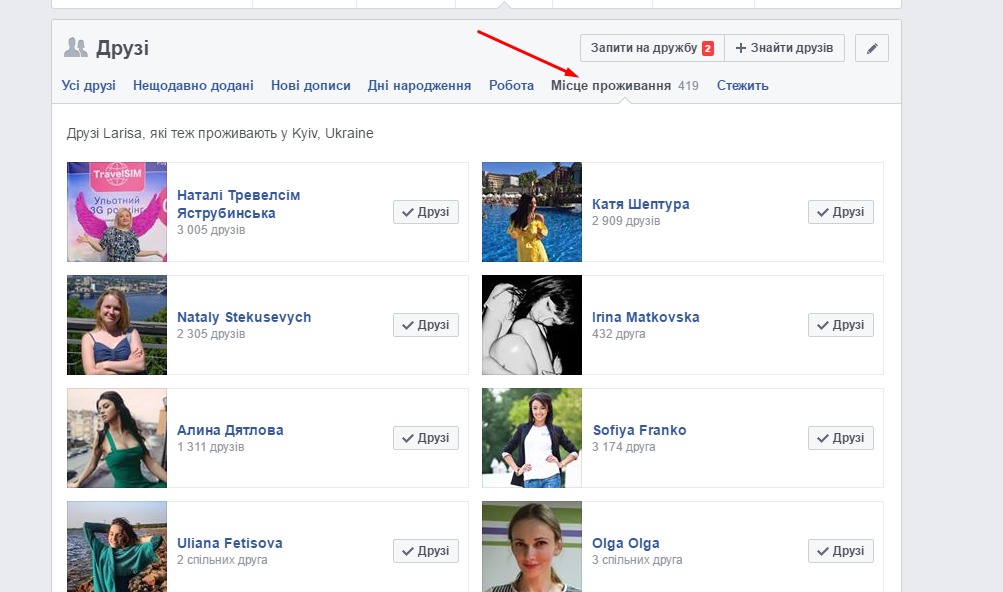 Затем выбираем друг/подругу, у которй много друззей. Заходим к нему в друзья.В адрессной строке меняем  www. на m.  Это делаетсядля того, чтобы страница перешла в мобильную версию.Было: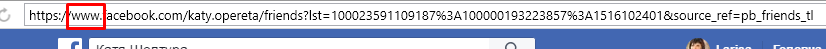 Стало: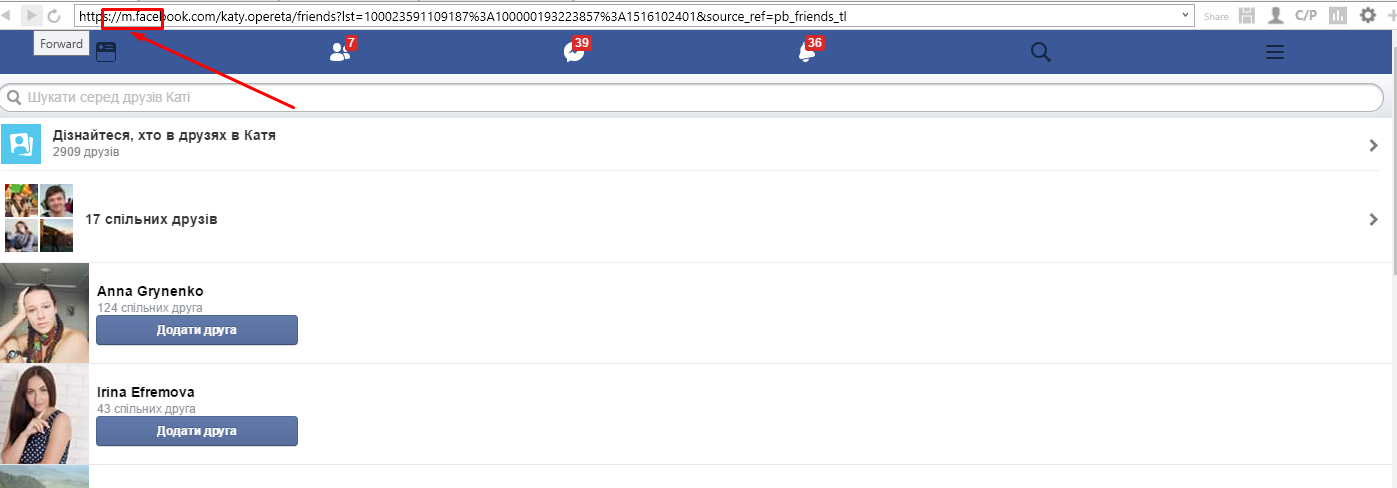 Следите, чтобы в друзьях было поменьше всяких турков и негров – они нам не друзья!!!Далее надо прокрутить страницу вниз раз 7-10. Это делается для того, чтобы подгрузить больше друзей.После этого нажимаем правую кнопку мыши и выбираем пункт «Open Dev Tools»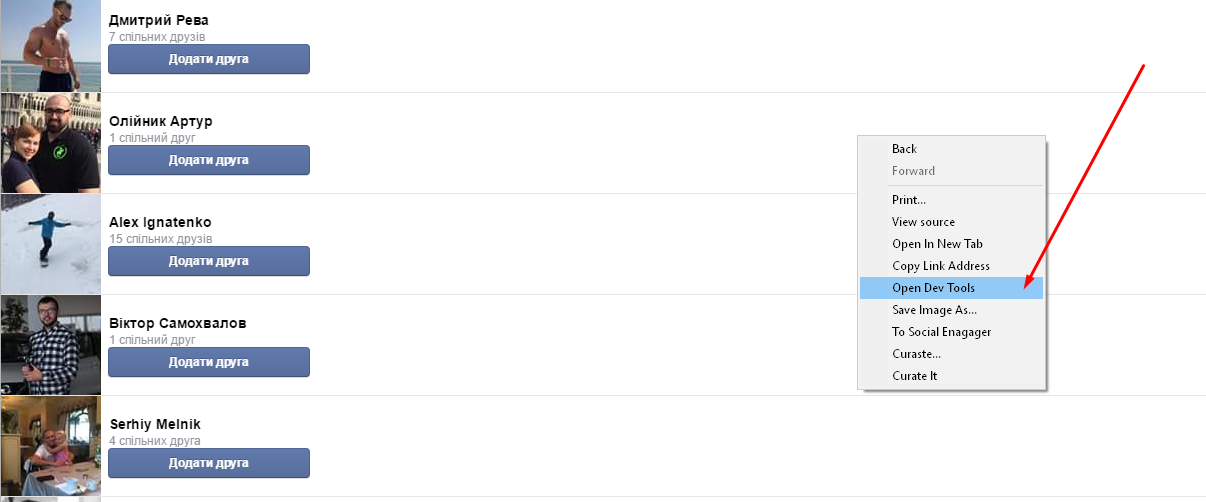 Появится вот такое окно: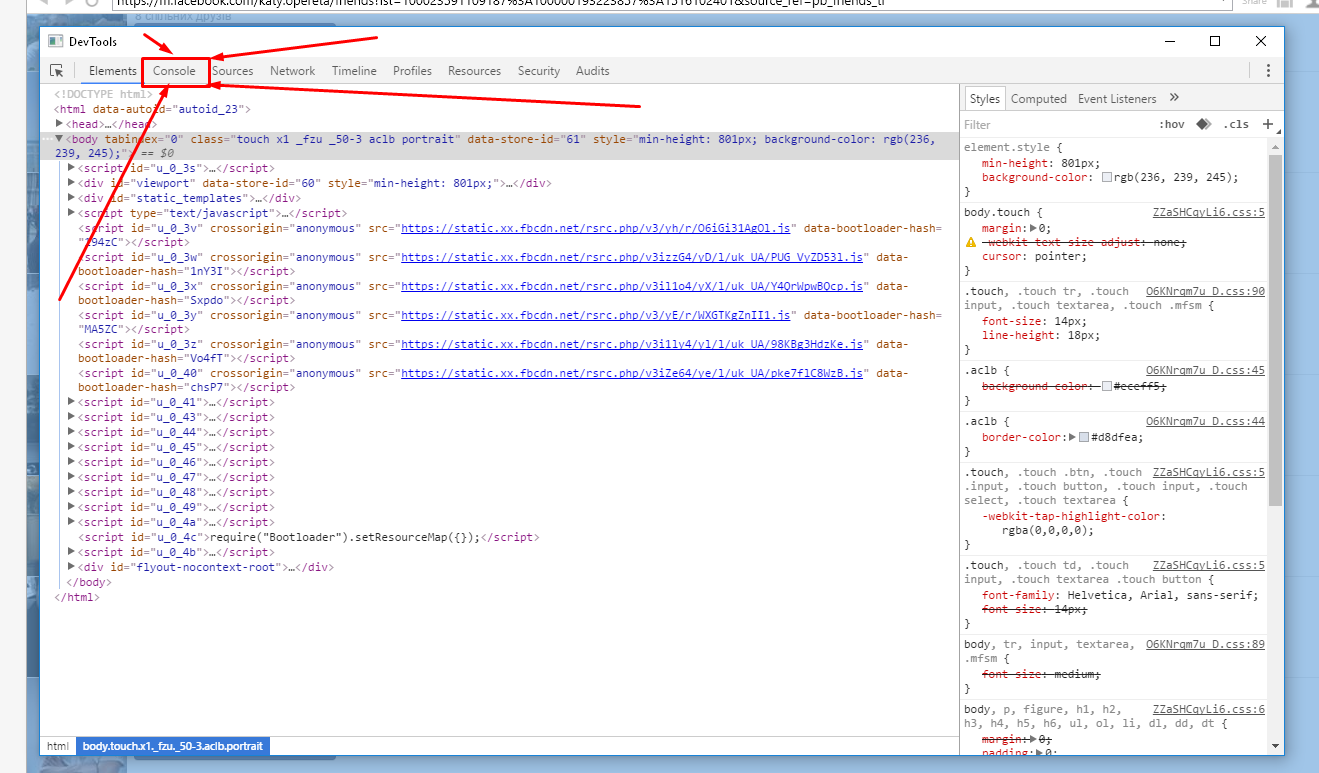 Выбираем в нем вкладку  «Console» и оно станет таким: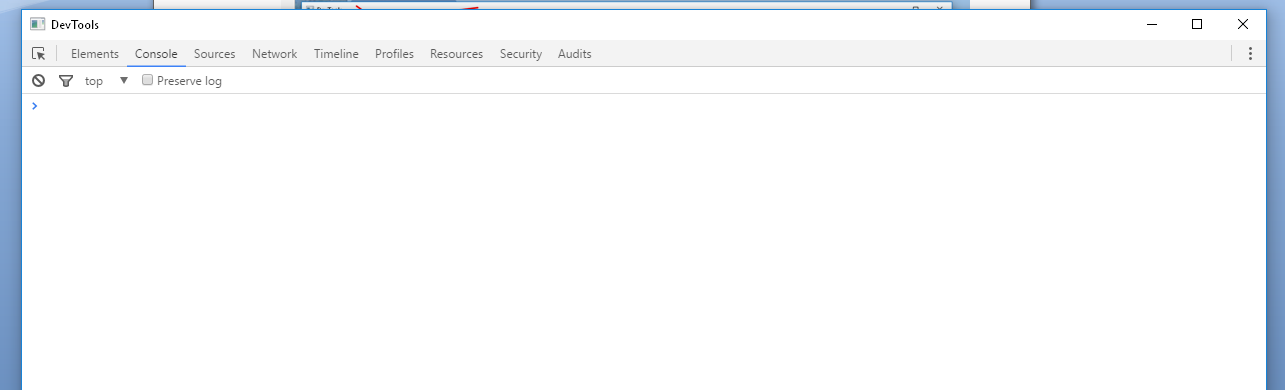 Из блокнота копируем Код1 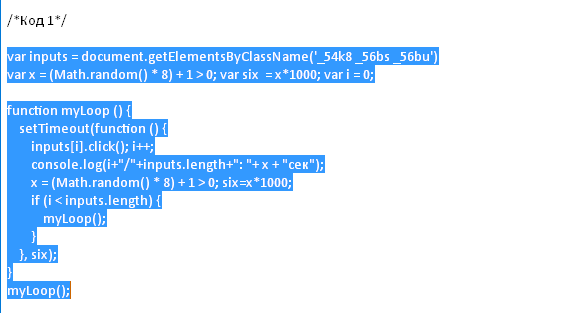 и вставляем его в окно консоли (нажимаем комбинацию клавиш Ctrl+V )))потом нажимаем Enter.Процесс пошел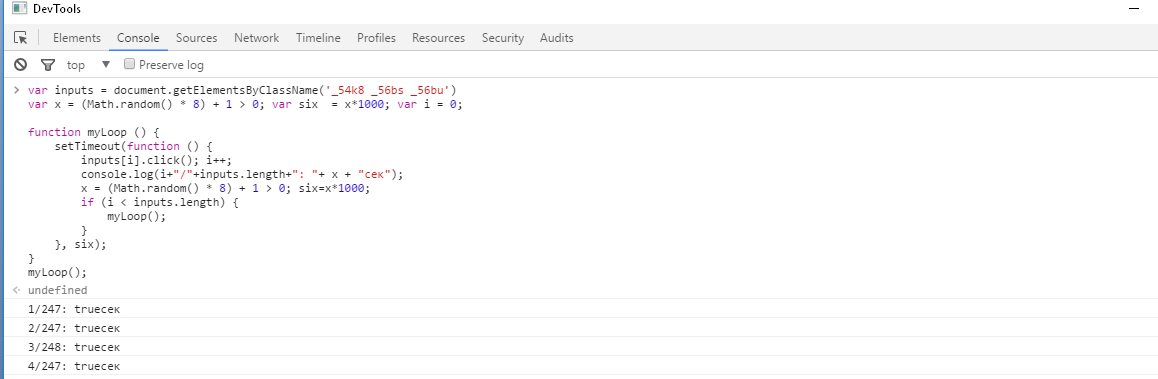 В это время не закрывайте вкладку с друзьями, ну и желательно окно консоли тоже, так как оно нам еще понадобится.  С аккаунтом можно в это время работать в других вкладках.После того как код отправит все запросы. Аналогично копируем Код2 и вставляем (как мне объяснили, он сбивает время). И ждем завершения.Вот вроде бы и почти все. По завершению закрываем окно консоли. Если комп хороший, то делать подобное можно сразу с несколькими аккаунтами.Со временем у вас наберется 1000 нерассмотренных запросов и тогда больше отправлять не дает. Чтобы исправить это – переходим во ссылке:https://m.facebook.com/friends/center/requests/outgoing/прокручиваем раз 20-30 вниз ( чтобы подгрузило больше запросов). Затем используем КОД 3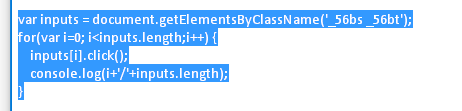 Он автоматически аннулирует часть запросов. Что очень быстро и удобно. 